แบบติดตามผลการดำเนินงานรอบตุลาคม 2561 – 30  กันยายน  2562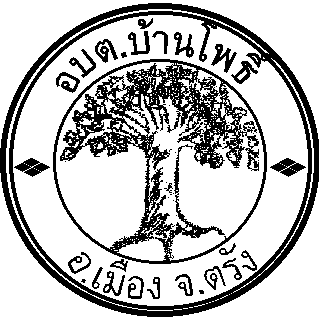 องค์การบริหารส่วนตำบลบ้านโพธิ์อำเภอเมืองตรัง  จังหวัดตรังส่วนที่1บทนำปัจจุบันการติดตามและประเมินผลนับว่ามีความสำคัญ และจำเป็นต่อการบริหารงานอย่างยิ่ง เนื่องจากการติดตามและประเมินผล เป็นการประเมินผลการปฏิบัติงานของปีที่ผ่านมา ว่ามีความสอดคล้องกับแผนงานที่ได้วางไว้หรือไม่ รวมทั้งการมีส่วนร่วมของภาคประชาชนอย่างแท้จริง ตามระเบียบกระทรวงมหาดไทย ว่าด้วยการจัดทำแผนพัฒนาขององค์กรปกครองส่วนท้องถิ่น พ.ศ.2548 แก้ไขเพิ่มเติมถึง (ฉบับที่ 3) พ.ศ.2561 กำหนดให้องค์การปกครองส่วนท้องถิ่นต้องจัดทำแผนยุทธศาสตร์การพัฒนาแผนพัฒนาท้องถิ่นสี่ปี และแผนการดำเนินงาน เพื่อเป็นเครื่องมือในการใช้งบประมาณ วัสดุอุปกรณ์ และทรัพยากรต่าง ๆ ได้อย่างมีประสิทธิภาพ และประสิทธิผล มีความโปร่งใส เกิดประโยชน์สูงสุดแก่ท้องถิ่นและ ตอบสนองความต้องการของประชาชน และถึงแม้ว่าองค์กรปกครองส่วนท้องถิ่นจะมีแผนพัฒนาท้องถิ่นที่ดีสักเพียงไรก็ตาม แต่หากไม่สามารถบ่งชี้ถึงผลการดำเนินงานที่เกิดขึ้นได้ก็ไม่สามารถที่จะบ่งบอกความสำเร็จของ แผนพัฒนาท้องถิ่นได้ ดังนั้น องค์กรปกครองส่วนท้องถิ่นจึงต้องมีเครื่องมือที่สำคัญในการตรวจสอบการดำเนินงาน ว่าเป็นไปตามวัตถุประสงค์ หรือบรรลุเป้าหมายหรือไม่ อย่างไร ซึ่ง “ระบบติดตาม” และ “ระบบประเมินผล” จะเป็นเครื่องมือในการนำข้อมูลต่าง ๆ มาปรับปรุงแก้ไขเพิ่มเติม หรือแม้แต่ยุติการดำเนินงาน องค์การบริหารส่วนตำบลบ้านโพธิ์ในฐานะเป็นองค์กรปกครองส่วนท้องถิ่น มีภาระหน้าที่จะต้องให้การบริการแก่ประชาชนตามพระราชบัญญัติสภาตำบลและองค์การบริหารส่วนตำบล พ.ศ.2537 แก้ไขเพิ่มเติม จนถึง (ฉบับที่ 7) พ.ศ.2562 และพระราชบัญญัติกำหนดแผนและขั้นตอนการกระจายอำนาจให้แก่องค์กรปกครอง ส่วนท้องถิ่น พ.ศ.2542 จึงจำเป็นต้องจัดทำแผนติดตามและประเมินผลเพื่อวัดถึงประสิทธิภาพ ประสิทธิผล ของการดำเนินงานในด้านต่าง ๆ เพื่อใช้ในการเปรียบเทียบการทำงานของปีที่ผ่านมาได้ด้วย 1. ความสำคัญของการติดตามและประเมินผลแผนพัฒนา การติดตามและประเมินผลแผนพัฒนา เป็นเครื่องมือที่จำเป็นในการปรับปรุงประสิทธิภาพของโครงการที่ดำเนินการอยู่ การติดตาม (Monitoring) คือ การตรวจติดตามงาน หรือการปฏิบัติงาน เพื่อลดปัญหาที่เกิดขึ้นใน ระหว่างการดำเนินงาน การติดตามงานเป็นเครื่องมือที่ใช้สำหรับการควบคุมการดำเนินงาน เพื่อประโยชน์ในการปรับปรุงหรือเปลี่ยนแปลงการปฏิบัติงานให้เป็นไปด้วยดีในทันทีที่เกิดปัญหาอุปสรรค ซึ่งการติดตามแผนพัฒนาขององค์กรปกครองส่วนท้องถิ่น จะเป็นการตรวจสอบข้อมูลย้อนกลับเกี่ยวกับการดำเนินงาน ปัญหาที่กำลังเผชิญอยู่ และประสิทธิภาพของวิธีการดำเนินงาน หากไม่มีการติดตามแล้ว ย่อมส่งผลให้เกิดความล่าช้าในการดำเนินงานให้ลุล่วง ค่าใช้จ่ายสูงเกินกว่าที่กำหนดไว้ กลุ่มเป้าหมายหลักไม่ได้รับประโยชน์หรือได้รับน้อยกว่าที่ควรจะเป็น การประเมินผล (Evaluation) คือการตรวจสอบผลการดำเนินงานในระหว่างที่กำลังดำเนินการ   (On-going Evaluation) หรือภายหลังที่การดำเนินการสำเร็จเสร็จสิ้นไปแล้ว (Ex-post Evaluation) ซึ่งการประเมินผล เป็นสิ่งจำเป็นเช่นเดียวกับการติดตาม การประเมินผลแผนงานจะเป็นการบ่งชี้ว่า แผนงานที่        กำหนดไว้ได้มีการปฏิบัติหรือไม่ อย่างไร อันเป็นตัวชี้วัดว่าแผนงานที่ได้ดำเนินการไปแล้วนั้น ให้ผลเป็นอย่างไร นำไปสู่ความสำเร็จตามแผนงานที่กำหนดไว้หรือไม่ ซึ่งผลที่ได้จากการติดตามและประเมินผล ถือว่าเป็นข้อมูลย้อนกลับที่สามารถนำไปใช้ในการปรับปรุงและตัดสินใจในการจัดทำแผนพัฒนาท้องถิ่นต่อไป 2. ประโยชน์ของการติดตามและประเมินผล ผู้บริหารองค์การบริหารส่วนตำบลบ้านโพธิ์ ใช้การติดตามและประเมินผลเป็นประโยชน์ต่อการ บริหารงาน ได้หลายแนวทาง ดังนี้ 2.1 จัดสรรทรัพยากร สามารถพิจารณาจากการติดตามและประเมินผลว่า กิจกรรมใดมีทรัพยากร เพียงพอที่จะปฏิบัติงานอย่างมีประสิทธิภาพ และเพียงพอต่อความต้องการของประชาชนหรือไม่ 2.2 ติดตามประเมินผลการปฏิบัติงานของหน่วยงาน การประเมินผลจะแสดงให้เห็นถึงการปฏิบัติงานของส่วนต่าง ๆ ว่าเป็นไปตามเป้าหมายตัวชี้วัดที่ผู้บริหารกำหนดไว้หรือไม่ 2.3 เป็นหลักเกณฑ์พิจารณาความดีความชอบ และประเมินผลการทำงานของเจ้าหน้าที่ ซึ่งเป็นผลต่อเนื่องจากการติดตามผลการปฏิบัติงาน ถ้าผู้บริหารหน่วยงานสามารถบริหารงานให้ได้ตามเป้าหมายและตัวชี้วัดที่กำหนด ก็สมควรได้รับการพิจารณาความดีความชอบพิเศษ 3. จุดประสงค์ของการติดตามและประเมินผล 3.1 เพื่อให้การติดตามการประเมินผลเป็นไปอย่างมีประสิทธิภาพ เกิดประโยชน์ต่อประชาชนและสามารถตอบสนองความต้องการของประชาชนได้เป็นอย่างดี 3.2 เพื่อให้การติดตามและประเมินผลบรรลุวัตถุประสงค์และเป้าหมายที่วางไว้ 3.3 เพื่อรู้ถึงความต้องการที่แท้จริงของประชาชนในพื้นที่และแก้ไขได้ตรงกับปัญหาที่เกิดขึ้น 3.4 เพื่อใช้เป็นข้อแนะนำผู้บริหารในการจัดทำแผนพัฒนาปีต่อไป 4. วิธีการติดตามและประเมินผล การติดตามและประเมินผลแผนพัฒนาขององค์การบริหารส่วนตำบลบ้านโพธิ์ ประกอบด้วย กระบวนการติดตาม และการประเมินผลลัพธ์การติดตามแผนพัฒนาท้องถิ่น เป็นการตรวจสอบในระหว่างดำเนินกิจกรรมตามโครงการ ว่าสามารถเป็นไปตามเป้าหมายที่ตั้งไว้ได้หรือไม่ เพื่อให้บุคลากรที่เกี่ยวข้องสามารถระดมความคิดในการปรับเปลี่ยนวิธีการดำเนินงานที่จะสามารถนำไปสู่การบรรลุแผนที่กำหนดไว้ได้ 5. การกำหนดห้วงเวลาในการติดตามและประเมินผล ระเบียบกระทรวงมหาดไทยว่าด้วยการจัดทำแผนพัฒนาขององค์กรปกครองส่วนท้องถิ่น(ฉบับที่ 3) พ.ศ.2561 ข้อ ๑2 ให้ยกเลิกความใน  (๓)  ของข้อ  29  ของระเบียบกระทรวงมหาดไทยว่าด้วย การจัดทำแผนพัฒนาขององค์กรปกครองส่วนท้องถิ่น  พ.ศ.  2548  ซึ่งแก้ไขเพิ่มเติมโดยระเบียบ กระทรวงมหาดไทยว่าด้วยการจัดทำแผนพัฒนาขององค์กรปกครองส่วนท้องถิ่น  (ฉบับที่  2)  พ.ศ.  2559  และให้ใช้ความต่อไปนี้แทน “(๓)  รายงานผลและเสนอความเห็นซึ่งได้จากการติดตามและประเมินผลแผนพัฒนาท้องถิ่นต่อผู้บริหารท้องถิ่นเพื่อให้ผู้บริหารท้องถิ่นเสนอต่อสภาท้องถิ่น  และคณะกรรมการพัฒนาท้องถิ่น  พร้อมทั้งประกาศผลการติดตามและประเมินผลแผนพัฒนาท้องถิ่นให้ประชาชนในท้องถิ่นทราบในที่เปิดเผยภายในสิบห้าวันนับแต่วันรายงานผลและเสนอความเห็นดังกล่าว  และต้องปิดประกาศไว้เป็นระยะเวลาไม่น้อยกว่าสามสิบวันโดยอย่างน้อยปีละหนึ่งครั้งภายในเดือนธันวาคมของทุกปี” ส่วนที่ 2วิสัยทัศน์ พันธกิจ ยุทธศาสตร์การพัฒนา1 วิสัยทัศน์“ ถิ่นคนดี อยู่ดี มีความสุข”2 พันธกิจ2.1 จัดให้มีบริการด้านโครงสร้างพื้นฐานอย่างเพียงพอกับความต้องการและได้มาตรฐาน   2.2 ส่งเสริมและพัฒนาคุณภาพชีวิตของประชาชนให้ดียิ่งขึ้น และนำปรัชญาเศรษฐกิจมาเป็นแนวทางในการพัฒนา 		2.3 ส่งเสริมและสนับสนุนการมีส่วนร่วมของประชาชนและประสานความร่วมมือกับหน่วยงานที่เกี่ยวข้องและหน่วยงานอื่น2.4 ดูแลรักษา ฟื้นฟู อนุรักษ์ทรัพยากรธรรมชาติและสิ่งแวดล้อมให้ใช้ประโยชน์สูงสุด คุ้มค่า และยั่งยืน2.5 ส่งเสริมสนับสนุนการอนุรักษ์ศาสนา วัฒนธรรม ประเพณีและภูมิปัญญาท้องถิ่น 3. จุดมุ่งหมายเพื่อการพัฒนา3.1 โครงสร้างพื้นฐานเพียงพอกับความต้องการของประชาชน และมีคุณภาพได้มาตรฐาน   3.2 คุณภาพชีวิตของประชาชนได้รับการส่งเสริม พัฒนาให้ดียิ่งขึ้นโดยการน้อมนำปรัชญาเศรษฐกิจพอเพียงมาปฏิบัติให้เป็นรูปธรรม3.3 ประชาชนมีส่วนร่วมในการบริหารจัดการท้องถิ่น 3.4 ทรัพยากรธรรมชาติและสิ่งแวดล้อมได้รับการอนุรักษ์ ฟื้นฟู สามารถใช้ประโยชน์ได้อย่างยั่งยืน3.5 ศาสนา วัฒนธรรม ประเพณีและภูมิปัญญาท้องถิ่น ได้รับการสืบทอด4 ยุทธศาสตร์การพัฒนาและแนวทางการพัฒนา	4.1 ยุทธศาสตร์การพัฒนาด้านโครงสร้างพื้นฐาน	แนวทางการพัฒนาก่อสร้างปรับปรุงบำรุงรักษาถนน  สะพาน  ทางเท้า  ขยายเขตและติดตั้งไฟฟ้าสาธารณะพัฒนาและจัดหาแหล่งน้ำเพื่ออุปโภค  บริโภค4.1.3    พัฒนาเครือข่ายโทรคมนาคม4.2 ยุทธศาสตร์การพัฒนาด้านคุณภาพชีวิตและสังคมแนวทางการพัฒนาส่งเสริมการจัดสวัสดิการและนันทนาการส่งเสริมสุขภาพอนามัยของประชาชนการรักษาความปลอดภัยในชีวิตและทรัพย์สินพัฒนาและส่งเสริมอาชีพให้กับประชาชนพัฒนาศักยภาพบุคลากรส่งเสริมและสนับสนุนการจัดเก็บข้อมูลการวิจัย  การใช้ข้อมูลประชาสัมพันธ์ส่งเสริมการศึกษาของประชาชนทุกระดับ4.2.8   เพิ่มช่องทางในการรับรู้ข่าวสารให้แก่ประชาชน4.3 ยุทธศาสตร์การพัฒนาด้านการพัฒนาและส่งเสริมการมีส่วนร่วมของประชาชนแนวทางการพัฒนา ส่งเสริมการมีส่วนร่วมของประชาชนส่งเสริมระบบป้องกันและบรรเทาสาธารณะภัยพัฒนาการบริหารจัดการของหน่วยงานสนับสนุนให้มีการประสานงานระหว่างองค์กรปกครองส่วนท้องถิ่น4.4 ยุทธศาสตร์การพัฒนาด้านการอนุรักษ์ทรัพยากรธรรมชาติและสิ่งแวดล้อมควบคู่กับการส่งเสริมการท่องเที่ยวแนวทางการพัฒนาสร้างจิตสำนึกและตระหนักในการจัดการทรัพยากรธรรมชาติและสิ่งแวดล้อมเฝ้าระวังและฟื้นฟูทรัพยากรธรรมชาติและสิ่งแวดล้อมบำบัดและฟื้นฟูทรัพยากรธรรมชาติและสิ่งแวดล้อมบำบัดและจัดการขยะเพิ่มศักยภาพการพัฒนาการแหล่งท่องเที่ยว4.5 ยุทธศาสตร์การพัฒนาด้านการอนุรักษ์และส่งเสริมภูมิปัญญาท้องถิ่นแนวทางการพัฒนา4.5.1 ส่งเสริมศาสนา ศิลปวัฒนธรรม ประเพณี และภูมิปัญญาท้องถิ่นส่วนที่ 3สรุปผลการดำเนินโครงการ/กิจกรรม ประจำปีงบประมาณ 2562แบบที่  1  แบบช่วยกำกับการจัดทำแผนพัฒนาท้องถิ่นสี่ปี คำชี้แจง : แบบที่ 1 เป็นแบบประเมินตนเองในการจัดทำแผนยุทธศาสตร์ขององค์กรปกครองส่วนท้องถิ่นโดยจะทำการประเมินและรายงานทุกๆ ครั้งหลังจากที่องค์กรปกครองส่วนท้องถิ่นได้ประกาศใช้แผนยุทธศาสตร์แล้วแบบที่ 2  แบบติดตามผลการดำเนินงานขององค์การบริหารส่วนตำบลคำชี้แจง : แบบที่ 2 เป็นแบบติดตามตนเอง โดยมีวัตถุประสงค์เพื่อติดตามผลการดำเนินงานตามแผนยุทธศาสตร์ขององค์กรปกครองส่วนท้องถิ่น  ภายใต้แผนพัฒนาท้องถิ่นสี่ปี   โดยมีกำหนดระยะเวลาในการติดตามและรายงานผลการดำเนินงานทุก ๆ 3  เดือน  เริ่มตั้งแต่สิ้นสุดการดำเนินงานในเดือนตุลาคม - ธันวาคม  หรือ       ไตรมาสที่ 1ส่วนที่ 1	ข้อมูลทั่วไปชื่อองค์การบริหารส่วนตำบลบ้านโพธิ์รายงานผลการดำเนินงานไตรมาสที่	(1)   ไตรมาสที่  1  (ตุลาคม – ธันวาคม)		(2)    ไตรมาสที่  2  (มกราคม - มีนาคม)(3)   ไตรมาสที่  3  (เมษายน - มิถุนายน)		(4)    ไตรมาสที่  4  (กรกฎาคม - กันยายน)ส่วนที่  2  ผลการดำเนินงานตามแผนพัฒนาท้องถิ่นสี่ปี1. จำนวนโครงการและงบประมาณตามแผนพัฒนาท้องถิ่นสี่ปีส่วนที่  3   ปัญหา   และอุปสรรคในการประเมินผล1. มีงบประมาณไม่เพียงพอในการดำเนินงาน2. แผน/โครงการมีจำนวนมากเกินไปซึ่งไม่สามารถทำได้หมด	-----------------------------------------------แบบที่  3  แบบประเมินผลการดำเนินงานตามแผนยุทธศาสตร์คำชี้แจง : แบบที่ 3/1 เป็นแบบติดตามตนเอง โดยมีวัตถุประสงค์เพื่อใช้ประเมินผลการดำเนินงานขององค์กรปกครองส่วนท้องถิ่นตามยุทธศาสตร์ที่กำหนดไว้ และมีกำหนดระยะเวลาในการรายงานปีละ 1 ครั้ง  หลังจากสิ้นสุดปีงบประมาณส่วนที่  1	    ข้อมูลทั่วไปชื่อองค์กรปกครองส่วนท้องถิ่น      องค์การบริหารส่วนตำบลบ้านโพธิ์  วัน/เดือน/ปี   ที่รายงาน         ตุลาคม  2562ส่วนที่  2    ยุทธศาสตร์  และโครงการในปี  2562ยุทธศาสตร์และจำนวนโครงการที่ปรากฏอยู่ในแผน และจำนวนโครงการที่ได้ปฏิบัติส่วนที่  3    ผลการดำเนินงาน แผนงาน / โครงการประจำปีงบประมาณ 2562 (ตามยุทธศาสตร์)ยุทธศาสตร์ที่ 1 การพัฒนาด้านโครงสร้างพื้นฐานยุทธศาสตร์ที่  2	การพัฒนาด้านคุณภาพชีวิตและสังคมยุทธศาสตร์ที่  3	การพัฒนาด้านการพัฒนาและส่งเสริมการมีส่วนร่วมของประชาชนยุทธศาสตร์ที่  4	การพัฒนาด้านการอนุรักษ์ทรัพยากรธรรมชาติและสิ่งแวดล้อมควบคู่กับการส่งเสริมการท่องเที่ยวยุทธศาสตร์ที่  5	การพัฒนาด้านการอนุรักษ์และส่งเสริมภูมิปัญญาท้องถิ่นสรุป  โดยภาพรวมของการประเมินการดำเนินงานตามแผนพัฒนาท้องถิ่นสี่ปี  ประจำปี พ.ศ. 2562  จำนวนโครงการในแผนพัฒนาประจำปี 2562 รวมทั้งหมด 247 โครงการ  มีการดำเนินการตามแผนพัฒนาท้องถิ่นสี่ปี  จำนวน  41  โครงการ  คิดเป็นร้อยละ 16.60  ของโครงการทั้งหมดตามแผนพัฒนาท้องถิ่นสี่ปี  ประเด็นการประเมินมีการดำเนินงานไม่มีการดำเนินงานส่วนที่ 1  คณะกรรมการพัฒนาท้องถิ่นมีการจัดตั้งคณะกรรมการพัฒนาท้องถิ่นเพื่อจัดทำแผนพัฒนาท้องถิ่นมีการจัดประชุมคณะกรรมการพัฒนาท้องถิ่นเพื่อจัดทำแผนพัฒนาท้องถิ่นมีการจัดประชุมอย่างต่อเนื่องสม่ำเสมอมีการจัดตั้งคณะกรรมการสนับสนุนการจัดทำแผนพัฒนาท้องถิ่นมีการจัดทำประชุมคณะกรรมการสนับสนุนการจัดทำแผนพัฒนาท้องถิ่นมีคณะกรรมการพัฒนาท้องถิ่นและประชาคมท้องถิ่นพิจารณาร่างแผนยุทธศาสตร์การพัฒนาส่วนที่ 2  การจัดทำแผนการพัฒนาท้องถิ่นมีการรวบรวมข้อมูลและปัญหาสำคัญของท้องถิ่นมาจัดทำฐานข้อมูลมีการเปิดโอกาสให้ประชาชนเข้ามามีส่วนร่วมในการจัดทำแผนมีการวิเคราะห์ศักยภาพของท้องถิ่น (SWOT) เพื่อประเมินสถานภาพการพัฒนาท้องถิ่น มีการกำหนดวิสัยทัศน์และภารกิจหลักการพัฒนาท้องถิ่นที่  สอดคล้องกับศักยภาพของท้องถิ่น  มีการกำหนดวิสัยทัศน์และภารกิจหลักการพัฒนาท้องถิ่นที่   สอดคล้องกับยุทธศาสตร์จังหวัด  มีการกำหนดจุดมุ่งหมายเพื่อการพัฒนาที่ยั่งยืนประเด็นการประเมินมีการดำเนินงานไม่มีการดำเนินงาน  มีการกำหนดเป้าหมายการพัฒนาท้องถิ่น  มีการกำหนดยุทธศาสตร์การพัฒนาและแนวทางการพัฒนา  มีการกำหนดยุทธศาสตร์ที่สอดคล้องกับยุทธศาสตร์ของจังหวัดมีการอนุมัติและประกาศใช้แผนยุทธศาสตร์การพัฒนามีการจัดทำบัญชีกลุ่มโครงการในแผนยุทธศาสตร์มีการกำหนดรูปแบบการติดตามประเมินผลแผนยุทธศาสตร์มีการทบทวนแผนยุทธศาสตร์หรือไม่รายงานสรุปแผนพัฒนาท้องถิ่นสี่ปี อบต. บ้านโพธิ์
ปีงบประมาณ 2562รายงานสรุปแผนพัฒนาท้องถิ่นสี่ปี อบต. บ้านโพธิ์
ปีงบประมาณ 2562รายงานสรุปแผนพัฒนาท้องถิ่นสี่ปี อบต. บ้านโพธิ์
ปีงบประมาณ 2562รายงานสรุปแผนพัฒนาท้องถิ่นสี่ปี อบต. บ้านโพธิ์
ปีงบประมาณ 2562รายงานสรุปแผนพัฒนาท้องถิ่นสี่ปี อบต. บ้านโพธิ์
ปีงบประมาณ 2562รายงานสรุปแผนพัฒนาท้องถิ่นสี่ปี อบต. บ้านโพธิ์
ปีงบประมาณ 2562รายงานสรุปแผนพัฒนาท้องถิ่นสี่ปี อบต. บ้านโพธิ์
ปีงบประมาณ 2562รายงานสรุปแผนพัฒนาท้องถิ่นสี่ปี อบต. บ้านโพธิ์
ปีงบประมาณ 2562รายงานสรุปแผนพัฒนาท้องถิ่นสี่ปี อบต. บ้านโพธิ์
ปีงบประมาณ 2562รายงานสรุปแผนพัฒนาท้องถิ่นสี่ปี อบต. บ้านโพธิ์
ปีงบประมาณ 2562รายงานสรุปแผนพัฒนาท้องถิ่นสี่ปี อบต. บ้านโพธิ์
ปีงบประมาณ 2562รายงานสรุปแผนพัฒนาท้องถิ่นสี่ปี อบต. บ้านโพธิ์
ปีงบประมาณ 2562รายงานสรุปแผนพัฒนาท้องถิ่นสี่ปี อบต. บ้านโพธิ์
ปีงบประมาณ 2562รายงานสรุปแผนพัฒนาท้องถิ่นสี่ปี อบต. บ้านโพธิ์
ปีงบประมาณ 2562รายงานสรุปแผนพัฒนาท้องถิ่นสี่ปี อบต. บ้านโพธิ์
ปีงบประมาณ 2562ยุทธศาสตร์ปี 2561ปี 2561ปี 2561ปี 2562ปี 2562ปี 2562ปี 2562ปี 2563ปี 2563ปี 2563ปี 2564ปี 2564ปี 2564ยุทธศาสตร์จำนวนโครงการคิดเป็น
ร้อยละงบตามแผนจำนวนโครงการคิดเป็น
ร้อยละงบตามแผนงบตามแผนจำนวนโครงการคิดเป็น
ร้อยละงบตามแผนจำนวนโครงการคิดเป็น
ร้อยละงบตามแผน1ด้านโครงสร้างพื้นฐาน6028.8576,4850007133.3355,42400055,4240004224.4228,748,50017329.17160,657,500ยุทธศาสตร์ปี 2561ปี 2561ปี 2561ปี 2562ปี 2562ปี 2562ปี 2562ปี 2563ปี 2563ปี 2563ปี 2564ปี 2564ปี 2564ยุทธศาสตร์จำนวนโครงการคิดเป็น
ร้อยละงบตามแผนจำนวนโครงการคิดเป็น
ร้อยละคิดเป็น
ร้อยละงบตามแผนจำนวนโครงการคิดเป็น
ร้อยละงบตามแผนจำนวนโครงการคิดเป็น
ร้อยละงบตามแผน2ด้านคุณภาพชีวิตและสังคม7636.5411,795,8337736.1536.1512,310,8336839.5311,305,83322137.2735,412,4993การพัฒนาด้านคุณภาพชีวิตและสังคม3516.8312,723,0002712.6812.687,141,0002514.531,941,0008714.6721,805,0004การอนุรักษ์ทรัพยากรธรรมชาติและสิ่งแวดล้อมควบคู่กับการส่งเสริมการท่องเที่ยว167.693,690,000188.458.455,170,000169.303,670,000508.4312,530,0005การอนุรักษ์และส่งเสริมภูมิปัญญาท้องถิ่น2110.101,160,000209.399.392,160,0002112.211,160,0006210.464,480,000รวม208100131,508,83321310010082,205,83317210046,8255,333593100234,884,999ยุทธศาสตร์จำนวนโครงการจำนวนโครงการจำนวนโครงการยุทธศาสตร์จำนวนโครงการที่ปรากฏอยู่ในแผนจำนวนโครงการที่ได้ปฏิบัติร้อยละด้านโครงสร้างพื้นฐาน 1111210.81ด้านคุณภาพชีวิตและสังคม1081312.04ด้านการพัฒนาและส่งเสริมการมีส่วนร่วมของประชาชน22522.73ด้านการอนุรักษ์ทรัพยากรธรรมชาติและสิ่งแวดล้อม ควบคู่กับการส่งเสริมการท่องเที่ยว2015ด้านการอนุรักษ์และส่งเสริมภูมิปัญญาท้องถิ่น19-0รวม2803111.07รายชื่อโครงการทั้งหมดที่ได้ดำเนินการ อบต. บ้านโพธิ์
ปีงบประมาณ 2562รายชื่อโครงการทั้งหมดที่ได้ดำเนินการ อบต. บ้านโพธิ์
ปีงบประมาณ 2562รายชื่อโครงการทั้งหมดที่ได้ดำเนินการ อบต. บ้านโพธิ์
ปีงบประมาณ 2562รายชื่อโครงการทั้งหมดที่ได้ดำเนินการ อบต. บ้านโพธิ์
ปีงบประมาณ 2562รายชื่อโครงการทั้งหมดที่ได้ดำเนินการ อบต. บ้านโพธิ์
ปีงบประมาณ 2562โครงการ งบตามข้อบัญญัติงบตามสัญญาหมายเหตุ1ก่อสร้างถนนคอนกรีตเสริมเหล็กสายบนนบ – บ้านนายปาน หมู่ที่ 9873,000870,0002ก่อสร้างถนนลาดยางสายทุ่งส้าน – หนองกระดูกไก่ หมู่ที่ 3 878,000657,0003ก่อสร้างถนนลาดยางสายหน้าควน – สระนางหงส์ หมู่ที่ 6899,000657,0004ก่อสร้างถนนรอบสระพรุหลุมพี1,085,0001,085,0005ก่อสร้างระบบประปาหมู่บ้าน หมู่ที่ 1658,000450,0006ก่อสร้างระบบประปาหมู่บ้าน หมู่ที่ 7537,000410,0007ก่อสร้างระบบประปาหมู่บ้าน หมู่ที่ 10693,000693,0008ขุดเจาะบ่อบาดาล หมู่ที่ 10165,000164,000รายชื่อโครงการทั้งหมดที่ได้ดำเนินการ อบต. บ้านโพธิ์
ปีงบประมาณ 2562รายชื่อโครงการทั้งหมดที่ได้ดำเนินการ อบต. บ้านโพธิ์
ปีงบประมาณ 2562รายชื่อโครงการทั้งหมดที่ได้ดำเนินการ อบต. บ้านโพธิ์
ปีงบประมาณ 2562รายชื่อโครงการทั้งหมดที่ได้ดำเนินการ อบต. บ้านโพธิ์
ปีงบประมาณ 2562รายชื่อโครงการทั้งหมดที่ได้ดำเนินการ อบต. บ้านโพธิ์
ปีงบประมาณ 2562โครงการ งบตามข้อบัญญัติงบตามสัญญาหมายเหตุหมายเหตุ9ป้องกันและลดอุบัติเหตุทางถนนในช่วงเทศกาลสำคัญ100,00066,26010ฝึกอบรมทบทวนอาสาสมัครป้องกันภัยฝ่ายพลเรือน(หลักสูตรทบทวน) ประจำปี 2562171,000169,066.8011ฝึกอบรมและศึกษาดูงานเพื่อพัฒนาศักยภาพอาสาสมัครป้องกันภัยฝ่ายพลเรือนองค์การบริหารส่วนตำบลบ้านโพธิ์ ประจำปีงบประมาณ 256220,00017,34012อบรมคุณธรรม จริยธรรมนักเรียน ประจำปี 256260,00058,540โครงการ งบตามข้อบัญญัติงบตามสัญญาหมายเหตุหมายเหตุ13ป้องกันและควบคุมโรคพิษสุนัขบ้า60,00030,43014จัดทำประชาคม20,0005,25015ปรับปรุงศูนย์พัฒนาเด็กเล็ก93,00093,00016สนับสนุนค่าใช้จ่ายบริหารสถานศึกษา526,960499,01517สนับสนุนอาหารกลางวันแก่เด็กนักเรียนโรงเรียนวัดโพธาราม448,000427,00018สนับสนุนอาหารกลางวันแก่เด็กนักเรียนโรงเรียนวัดขุนสิทธิ์712,000718,00019สนับสนุนอาหารกลางวันแก่เด็กนักเรียนโรงเรียนบ้านห้วยไทร420,000417,00020ก่อสร้างสนามฟุตซอล หมู่ที่ 92,890,0002,869,00021อาหารเสริม(นม)927,440432,018.40รายชื่อโครงการทั้งหมดที่ได้ดำเนินการ อบต. บ้านโพธิ์
ปีงบประมาณ 2562รายชื่อโครงการทั้งหมดที่ได้ดำเนินการ อบต. บ้านโพธิ์
ปีงบประมาณ 2562รายชื่อโครงการทั้งหมดที่ได้ดำเนินการ อบต. บ้านโพธิ์
ปีงบประมาณ 2562รายชื่อโครงการทั้งหมดที่ได้ดำเนินการ อบต. บ้านโพธิ์
ปีงบประมาณ 2562รายชื่อโครงการทั้งหมดที่ได้ดำเนินการ อบต. บ้านโพธิ์
ปีงบประมาณ 2562โครงการ งบตามข้อบัญญัติงบตามสัญญาหมายเหตุหมายเหตุ22ฝึกอบรมเพื่อเพิ่มพูนความรู้ให้แก่บุคลากรของ อบต.20,0006,25023จัดงานรัฐพิธี150,00067,44524อบรมและศึกษาดูงาน400,000344,08225คนไทยใจอาสา40,00056,16526จัดซื้อเครื่องปรับอากาศแบบแยกส่วน ชนิดแขวน40,20040,20027จัดซื้อชุดโซฟารับแขกแบบเข้าชุด5,0004,99028จัดซื้อตู้เอกสารบานเลื่อนทึบสูง25,00024,50029จัดซื้อโต๊ะทำงานพร้อมเก้าอี้ระดับ 3-6 13,60013,60030จัดซื้อโต๊ะพับเอนกประสงค์ สีขาว ขนาด 6 ฟุต15,00015,000โครงการ งบตามข้อบัญญัติงบตามสัญญาหมายเหตุหมายเหตุ31จัดซื้อเครื่องคอมพิวเตอร์โน้ตบุ้กสำหรับงานประมวลผล22,00021,70032จัดซื้อคอมพิวเตอร์สำหรับงานประมวลผล30,00029,80033จัดซื้อตู้เหล็กเก็บเอกสาร11,00011,00034จัดซื้อเครื่องสำรองไฟฟ้า11,80011,60035จัดซื้อจอภาพแบบ LED2,8002,80036จัดซื้อกล้องวงจรปิด จำนวน 2 ตัว66,00064,00037จัดซื้ออุปกรณ์บันทึกภาพผ่านเครือข่าย24,00022,00038ปรับปรุงศูนย์พัฒนาเด็กเล็ก93,00093,000รายชื่อโครงการทั้งหมดที่ได้ดำเนินการ อบต. บ้านโพธิ์
ปีงบประมาณ 2562รายชื่อโครงการทั้งหมดที่ได้ดำเนินการ อบต. บ้านโพธิ์
ปีงบประมาณ 2562รายชื่อโครงการทั้งหมดที่ได้ดำเนินการ อบต. บ้านโพธิ์
ปีงบประมาณ 2562รายชื่อโครงการทั้งหมดที่ได้ดำเนินการ อบต. บ้านโพธิ์
ปีงบประมาณ 2562รายชื่อโครงการทั้งหมดที่ได้ดำเนินการ อบต. บ้านโพธิ์
ปีงบประมาณ 2562โครงการ งบตามข้อบัญญัติงบตามสัญญาหมายเหตุหมายเหตุ39โครงการเฉลิมพระเกียรติ ฯ50,00015,55040จัดเก็บขยะ700,000654,010รายชื่อโครงการทั้งหมดที่ได้ดำเนินการ อบต. บ้านโพธิ์
ปีงบประมาณ 2562รายชื่อโครงการทั้งหมดที่ได้ดำเนินการ อบต. บ้านโพธิ์
ปีงบประมาณ 2562รายชื่อโครงการทั้งหมดที่ได้ดำเนินการ อบต. บ้านโพธิ์
ปีงบประมาณ 2562รายชื่อโครงการทั้งหมดที่ได้ดำเนินการ อบต. บ้านโพธิ์
ปีงบประมาณ 2562รายชื่อโครงการทั้งหมดที่ได้ดำเนินการ อบต. บ้านโพธิ์
ปีงบประมาณ 2562โครงการ งบตามข้อบัญญัติงบตามสัญญาหมายเหตุหมายเหตุ41โครงการส่งเสริมประเพณีวัฒนธรรมทำบุญวันสารทเดือนสิบ50,00051,100